     PERIODO  8   INGLES -  3°  MEDIO    A     E. MEDIA    -Oct  27th,  2020  ENGLISH.    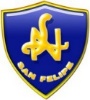  NAME OF THE STUDENT: ………………………………………………………………… Teacher:  Ms. Hilda Castro  Score: 30 mks.INSTRUCCIONES GENERALES:  Usará su texto de estudio GET REAL ENGLISH , pp. 60  -  61  - 62  -68-  70.   Lea con cuidado y si necesita ayúdese de diccionario Inglés-Español, para que  entienda lo que debe realizar.  Puede responder acá mismo, word o en su cuaderno , y tomar imágenes nítidas para enviarme por Whatsapp (+56991655617)  o a través del correo: himicc@gmail.com.UNIT  3   :Objetivo priorizado/OA3 /AE: Comprender y producir textos orales/escritos  breves y claros, manifestando  su postura personal crítica relacionada con intereses e inquietudes..EXERCISE 1  Pre-reading exercises.  ANSWER IN ENGLISH.  (12 mks.)Look at the image and comment Massim Nicholas  Taleb´s quotation on page 60 “THE DIFFFERENCE BETWEEN TECHNOLOGY AND SLAVERY IS THAT SLAVES ARE FULLY AWARE THAT THEY ARE NOT FREE” On page 61  answer questions from exercise 1.Define “modern life”:Advantages  of modern life for our health:Disadvantages of  modern life for our health:Read /skim  text on page 62  and say  according to picture , title , say :  WHAT IS THE PURPOSE  OF IT?:How many times a week do you do physical activity?  How can it be beneficial for health?EXERCISE 2      READ  text on page 68,  THE MULTIPLE BENEFITS  OF PHYSICAL ACTIVITY.RANK/CLASSIFY  YOUR  TOP 5 BENEFITS OF PHYSICAL ACTIVITY THAT WOULD MAKE YOU STAND FROM YOUR SIT and do exercises  ¡¡¡¡  Comment  them and support your ideas in English/Spanish.(10 mks)…………..………….……………………………………………………………..………..………..………..………..EXERCISE 3        These  collocations  are from page  70.  CREATE  4  SENTENCES IN ENGLISH USING THEM:Bad shapeLose weightKeep fitBe on a diet.